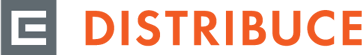 Plánované odstávky dodávky elektřiny27.06.2019 12:00-17:00Plánovaná odstávka č. 110060652556Plavy:16, 17, 18, 19, 20, 24, 27, 28, 50, 57, 58, 61, 67, 75, 78, 82, 84, 86, 87, 94, 102, 104, 108, 109, 116, 122, 124, 125, 126, 144, 145, 146, 147, 148, 158, 159, 169, 170, 185, 186, 197, 307, E326 , parc.č. 184/2